SMLOUVA O DILOk provedení stavby: č.:  	^Sanační úpravy suterénních prostor - v objektu Hellichova 22“ - proVyšší odbornou školu grafickou a Střední průmyslovou školu grafickou,Hellichova 22, Praha 1- Malá stranačíslo smlouvy zhotovitele:uzavřená níže psaného dne měsíce a roku podle ustanovení § 2586 a násl. zák. c. 89/2012 Sb., občanský zákoník mezi smluvními stranami:1. objednatel:	Vyšší odborná škola a Střední průmyslová škola grafickáse sídlem:	Hellichova 22,118 00 Praha 1zastoupený:	Radek Blahák -- ředitel školyIČ:	70 837 783bankovní spojení: PPF banka a.s. číslo Účtu:	2001660018/6000(dále jen "objednatel1')2. zhotovitel: se sídlem: zapsán v OR: zastoupený: bankovní spojení: Číslo účtu:IČ:DIČ:GENEL INVEST HOLDING s.r.o.Toužimská 1051/24F, 197 00 Praha 9. u Městského soudu v Praze, oddíl c, vložka 244287, Ing. Martinem Říhou, jednatelem ČESKÁ SPOŘITELNA a.s.3907605319/080004217519CZ04217519takto:(dále jen "zhotovitel")I.IDENTIFIKAČNÍ ÚDAJE O STAVBĚ Číslo stavby:			Název stavby:	Sanační	ápravy havarijního stavu suterénních prostor objekt Hellichova 22Místo stavby:	VOŠ	a	SPŠ grafická - objekt Hellichova 535/22,118 00 Praha 1Zadavatel a investor: VOŠ a SPŠ grafická, Hellichova 535/22,118 00 Praha 1II.PŘEDMĚT SMLOUVY Předmětem smlouvy je závazek zhotovitele zhotovit pro objednatele dílo: „Sanační úpravy suterénních prostor - v objektu Hellichova 22“ - pro Vyšší odbornou školu grafickou a Střední průmyslovou školu grafickou, Hellichova 22, Praha 1- Malá strana, a to v rozsahu zadávacích podkladů pro výběr dodavatele, výkazu výměr a za podmínek dohodnutých touto smlouvou v souladu s vyhodnocením veřejné zakázky zadané dle § 31 zákona č. 134/ 2016 Sb., o veřejných zakázkách a rozhodnutí objednatele o zadání veřejné zakázky na dílo ze dne: 30. 06. 2020.Dílo bude provedeno v souladu se zadávací dokumentací, právními a technickými požadavky platnými v době podpisu smlouvy, v souladu se zákonem ě. 183/2006 Sb. o územním plánování a stavebním řádu (stavební zákon) v platném znění a předpisy sním souvisejícími a v rozsahu stanoveném v zadávacích podkladech poptávkového řízení. Zhotovitel zhotoví dílo svým jménem a na vlastní odpovědnost. Provedením části díla může zhotovitel pověřit třetí osobu, za výsledek těchto činností však odpovídá objednateli stejně, jako by je provedl sám.Specifikace rozsahu díla je vymezena v příloze ě. 1. - Specifikace díla a kalkulace ceny (oceněný položkový rozpočet díla), která je nedílnou součástí této smlouvy a zadávací podklady stavby zpracované a zajištěné objednatelem. V ceně díla uvedenou v čl. IV musí být zahrnuty veškeré související ostatní náklady spojené se zhotovením díla, i ty které nejsou obsaženy v položkovém rozpočtu samostatně, ale tvoří součást ceny jednotlivých rozpočtových položek a to zejména: náklady na skládky přebytečného materiálu, vybouraných konstrukcí a hmot, případně nutné biologické rekultivace náklady na zařízení staveniště včetně potřebných energií atesty materiálů, potřebné zkoušky, měření a revize, provozní předpisy a řády, zaškolení obsluhy, výstražné tabulky, informační zařízení a schémata veškeré potřebné průzkumné práce ve fázi realizace stavby nezbytné úkony vyplývající ze zákona č. 20/1987 Sb. v platném zněníť) provozní i komplexní vyzkoušení díla projednání a úhrada záborů veřejných prostranství, pokud bude potřeba proj ednání dopravních opatření a j ej ich realizace, pokud bude potřeba náklady na pojištění díla Objednatel se zavazuje dílo prosté vad a nedodělků převzít a zaplatit zhotoviteli cenu za jeho provedení za podmínek uvedených v této smlouvě.III.DOBA PLNĚNÍDílo bude dokončeno a předáno objednateli do 92 - ti kalendářních dnů (průběžná doba realizace) ode dne předání staveniště, přičemž staveniště je zhotovitel povinen převzít nejpozději do 3 dnů ode dne doručení výzvy objednatele. O předání staveniště zhotoviteli bude proveden zápis podepsaný zástupci smluvních stran.Předpokládaný termín zahájení realizace nejpozději do:	01. 08. 2020Dohodnutý termín pro dokončení realizace nejpozději do:	31.10.2020Termín zahájení stavby (předání staveniště zhotoviteli) bude na základě protokolu o předání staveniště zapsán do stavebního deníku. Časový harmonogram obsažený v nabídce zhotovitele a zpracovaný dle požadavků objednatele uvedených v zadávací dokumentaci. Časový harmonogram tvoří přílohu č. 2, která je nedílnou součástí této smlouvyIV.CENA DÍLA A PLATEBNÍ PODMÍNKYCelková cena (základní cena díla) za zhotovení díla (stavby) a dalších činností zhotovitele v rozsahu čl. II. této smlouvy je stanovena na základě rozhodnutí objednatele o výběru nej vhodnější nabídky na dílo ze dne 25. 06.2020 jako cena nejvýše přípustná a činí:Základní cena bez DPH celkem	1	159	292,- KčDPH 21%	243	451,- KčCelková cema včetně DPH	1	402	743,- KčFinanční plnění objednatele je závislé od uvolňování finančních prostředků do výše schválenéhofinančního příspěvku HMP pro rok 2020. V případě nezajištění celkového finančního krytí akceobjednavatelem v rozsahu celkové nabídkové ceny bude některá ucelená část díla vyjmutaz realizace a dokončena dodatečně po zajištění potřebných prostředků.Zhotovitel je povinen účtovat DPH v zákonem stanovené výši platné v den uskutečnění zdanitelného plnění, Smluvní strany se dohodly na tom, že platební podmínky se řídí zásadami pro poskytování a čerpání prostředků ze státního rozpočtu. Zadavatel neposkytuje zálohy. Smluvní strany se dohodly na tom, že úhrada základní ceny díla bude uskutečňována postupně formou dílčího plnění zhotovitele pro objednatele maximálně do výše 100 % ceny za dílo vč. DPH. Dílčím plněním se rozumí rozsah a cena skutečně provedených prací a dodávek uskutečněných zhotovitelem v daném termínu. Zjišťování rozsahu a ceny dílčího plnění se provádí zjišťovacím protokolem, doloženým soupisem provedených prací a dodávek v členění dle specifikace s uvedením minimálně souhrnné položky, jednotkové ceny, množství a výsledné ceny za příslušnou položku. Podpisem zjišťovacího protokolu a soupisu provedených prací zástupci smluvních stran vzniká zhotoviteli právo fakturoval odsouhlasenou cenu dílčího plnění daňovým dokladem včetně DPH a tento den se stává dnem uskutečnění zdanitelného plnění. Dohodou o dílčím plnění nejsou dotčena práva a povinnosti obou smluvních stran týkající se předání a převzetí celého díla, odstranění vad a záruční lhůty podle ustanovení článků VIII. a IX. této smlouvy. Veškeré faktury budou vystaveny ve trojím vyhotovení na adresu objednatele: Vyšší odbornou školu a střední průmyslovou školu grafickou, Hellichova 22, 118 00 Praha 1. Faktury budou doloženy zjišťovacím protokolem a soupisem provedených prací, odsouhlasených technickým dozorem, popř. ‘‘Protokolem o předání a převzetí díla4'. Lhůta splatnosti dílčích faktur i konečné faktury je 21 dní od doručení objednateli. Termínem úhrady se rozumí den odpisu platby z účtu objednatele.Oprávněně vystavená faktura - daňový doklad - musí mít veškeré náležitosti daňového dokladu ve smyslu zákona č. 235/2004 Sb. „o dani z přidané hodnoty41, ve znění pozdějších předpisů, tzn., že musí obsahovat tyto údaje:údaje objednatele: obchodní jméno, sídlo, DIČ údaje zhotovitele: obchodní jméno, sídlo, DIČ ■ rozsah a předmět plnění - evidenční číslo daňového dokladu* fakturovanou částku ve složení základní cena, DPH a cena celkem datum uskutečnění zdanitelného plnění datum vystavení daňového dokladu a dále:razítko a podpis oprávněné osoby, stvrzující oprávněnost, formální a věcnou správnost fakturyIČ objednatele a zhotovitele číslo a název stavby, příp. číslo a název etapy ■ bankovní spojení objednatele a zhotovitele zápis v obchodním rejstříku (číslo vložky, oddíl)- číslo smlouvyDnem uskutečnění zdanitelného plnění bude den převzetí a předání díla, tj. datum podpisu „Protokoluj V případě, že faktura nebude vystavena oprávněně, či nebude obsahovat náležitosti uvedené v této smlouvě, je objednatel oprávněn vrátit ji zhotoviteli k doplnění. V takovém případě nová lhůta splatnosti začne plynout doručením opravené, či oprávněně vystavené faktury. Veškeré dodatečné práce nezbytné pro dokončení stavby musí být písemně dohodnuty osobami oprávněnými jednat ve věcech této smlouvy a v souladu se zákonem č. 134/2016 Sb., o veřejných zakázkách v platném znění. Ceny dodatečných prací nezbytných pro dokončení stavby, nebo požadovaných na základě kolaudace (dále jen „dodatečné práce“) budou tvořeny takto: dodatečné práce, které lze zatřídit do kalkulovaných položek obsažených v kalkulaci základní ceny díla (této základní smlouvy) budou oceněny jednotkovými cenami kalkulace základní ceny díla. u dodatečných prací neobsazených v kalkulaci základní ceny díla bude provedena kalkulace ceny dodatečných prací na základě ceníku URS platného v době provádění těchto dodatečných prací, případně dle cen obvyklých u dalších, v ceníku neuvedených činností. Práce, které nejsou předmětem této smlouvy, provedené zhotovitelem bez písemného souhlasu objednatele a v rozporu s ČL IV. odst. 7 této smlouvy, nebudou zhotoviteli uhrazeny a zhotovitel se zavazuje na výzvu objednatele takové části díla odstranit vyjma případů, kdy objednatel provedení takových dodatečných stavebních prací následně písemně schválí.V.PRÁVA A POVINNOSTI OBJEDNATELEObj ednatel má právo pověřit svým zastupováním odbornou firmu prováděj ící inženýrskou činnost (tj. příkazník), na základě vydané plné moci pro tuto firmu. Objednatel předá zhotoviteli protokolárně staveniště včetně určení přípojných míst pro odběr elektrické energie a vody. Objednatel do doby předání staveniště předá zhotoviteli veškeré doklady, které získal, a jsou nezbytné k realizaci předmětu smlouvy. Objednatel bude řádně a včas plnit své závazky vyplývající z požadavků na vzájemnou součinnost při realizaci díla, jak jsou tyto dány platnými právními předpisy a touto smlouvou. Objednatel od zhotovitele převezme řádně dokončený předmět smlouvy bez vad a nedodělků a za zhotovené dílo zaplatí cenu dle článku IV. této smlouvy.VI.PRÁVA A POVINNOSTI ZHOTOVITELEZhotovitel provede práce dle této smlouvy kompletně, kvalitně a v dohodnutém termínu. Kvalita prováděných prací' bude odpovídat systému jakosti daného ČSN EN ISO. Veškeré materiály adodávky ke zhotovení díla zajistí zhotovitel tak, aby odpovídaly platným technickým normám, dohodnutým podmínkám a projektové dokumentaci. Zhotovitel se bude při své činnosti řídit ujednáními této smlouvy, výchozími podklady objednatele, jeho pokyny, zápisy a dohodami na úrovni statutárních orgánů a vyjádřeními veřejnoprávních orgánů. Zhotovitel bude řádně udržovat veřejné komunikace v prostoru staveniště a jeho okolí, neprodleně odstraní veškerá jejich znečištění a poškození. Zhotovitel bude při své činnosti minimalizovat negativní dopady stavební činnosti na okolní zástavbu. Zhotovitel zajistí pro vlastní provoz zařízení staveniště, které vyklidí do 5 ti dnů od předání a převzetí díla, nebude-li při přejímce domluveno jinak. Po tomto termínu je zhotovitel oprávněn ponechat na staveništi pouze zařízení a materiál, nutný k odstranění vad a nedodělků, bude-li s nimi dílo objednatelem převzato, případně zařízení a materiál potřebný ke splnění podmínek kolaudačního řízení. Zhotovitel zajistí na své náklady veškeré nezbytné provozní i komplexní zkoušky. Zhotovitel souhlasí s tím, že si ponechá dílo ve své péči až do předám díla bez vad a nedodělků. Zhotovitel zajistí po celou dobu provádění prací, v době provádění prací přítomnost odpovědné osobyřídící průběh prací (např. stavbyvedoucí, mistr). Zhotovitel se zavazuje dodržovat platební povinnost vůči svým podzhotovitelům. Zhotovitel je povinen si sám a na své náklady zajistit, (pokud je to třeba) projednání záborů veřejnéhoprostranství a dopravních opatření spojených s realizací díla (DIR). Zhotovitel se zavazuje, že do dokončení a předání celého díla bez vad a nedodělků bude mít veškerá oprávnění nezbytná k realizaci díla.VILŘÍZENÍ STAVBY, STAVEBNÍ DENÍK,TECHNICKÝ DOZORStavbyvedoucím zhotovitele je pan Karel Stal mach tel: 724 958 384, který zabezpečuje zejména tyto činnosti: řídí a odpovídá za komplexní realizaci prací zhotovitele a jeho subdodavatelů připravuje podklady pro faktury za provedené práce, včetně příslušných dokladů provádí předávání stavebních prací a díla objednateli projednává a odsouhlasuje změny projektu, materiálů a dodávek Zhotovitel je povinen ode dne převzetí staveniště vést na stavbě stavební deník podle zákona č. 183/2006 Sb. v platném znění. Do deníku se zapisují všechny skutečnosti rozhodné pro plnění smlouvy, zejména údaje o časovém postupu prací a o překážkách, které brání jejich plynulému postupu. Objednatel je povinen sledovat obsah zápisů v deníku a k zápisům připojovat svá stanoviska. Výkon technického dozoru zajišťuje pro objednatele na základě Příkazní smlouvy a dle plné mocipro tuto stavbu je 		 který je odpovědnou osobou za investora Vyššíodbornou školu a střední průmyslovou školu grafickou, Hellichova 22, Praha 1. Technický dozor objednatele zejména: Průběžně sleduje, zda jsou práce prováděny podle schválených zadávacích podkladů, podle smlouvy o dílo a v souladu s časovým HMG, technických norem a jiných předpisů. Přebírá dodávky stavebních prací a celé dílo podle této smlouvy a potvrzuje soupisy provedených prací a zjišťovací protokoly. Je zmocněn projednávat drobné změny projektové dokumentace, materiálu a vícepráce, které musí následně písemně předložit k odsouhlasení investorovi. Je oprávněn dát pracovníkům zhotovitele příkaz přerušit práci, pokud odpovědný orgán zhotovitele není dosažitelný a je-li ohroženo zdraví pracovníků nebo hrozí vznik hmotné škody. Není však oprávněn zasahovat do hospodářské činnosti zhotovitele. Pravidelně kontroluje a svým podpisem potvrzuje stavební deník.Zhotovitel bude průběžně informovat objednatele o stavu rozpracovaného díla.Zápis zapsaný ve stavebním deníku, podepsaný stavbyvedoucím a technickým	dozorem,	jedůkazem o zapsané skutečnosti a je podkladem pro případné smluvní úpravy.VIII.PŘEDÁNÍ A PŘEVZETÍ DÍLA Řádně provedená stavba se předává a přejímá dle § 2605 občanského zákoníku v rozsahu projektové dokumentace stavby a vydaným stavebním povolením. Pokud je smlouvou dohodnuto, též v rozsahu jednotlivých objektů schopných samostatného užívání. Veškerá předání a převzetí budou prováděna v rozsahu a způsobem stanoveným platnými předpisy a touto smlouvou.Zhotovitel je povinen zajistit předložení veškerých atestů, zpráv a protokolů	o zkouškáchstanovených platnými předpisy a kompletní projektovou dokumentaci skutečného	provedení	sezakreslením změn podle skutečného stavu provedených prací. Ke kontrole prací, materiálů a konstrukcí, které budou v dalším průběhu prací zakryty, vyzve zhotovitel objednatele 3 pracovní dny před jejich zakrytím zápisem do stavebního deníku. Pokud se objednatel na výzvu nedostaví, je zhotovitel oprávněn provést zakrytí bez jeho účasti. O předání a převzetí díla sestaví smluvní strany "protokol o předání a převzetí", který bude obsahovat vedle základních technických údajů zejména zhodnocení kvality provedených prací, soupis případných vad a nedodělků, bude-li s nimi dílo převzato, a dohoda o termínech odstranění vad a nedodělků.Dnem podpisu protokolu o předání a převzetí díla začíná běžet záruční lhůta.IX.ODPOVĚDNOST ZA VADY Zhotovitel zodpovídá za to, že předmět této smlouvy je zhotovený podle podmínek smlouvy, a že po dobu záruční doby bude dílo mít vlastnosti dohodnuté v této smlouvě a vlastnosti stanovené právními předpisy, technickými normami, případně vlastnosti obvyklé. Záruční doba na dílo - stavební práce je 36 měsíců ode dne předání celého díla. Zhotovitel neodpovídá za vady vzniklé v důsledku neodborného zásahu, neodborného užívání ze strany objednatele (uživatele) a zásahem třetích osob. Reklamace vad je uplatněna včas, pokud ji objednatel uplatní písemně nejpozději do uplynutí záruční doby.X.SMLUVNÍ POKUTY A NÁHRADA ŠKODY Za prodlení s předáním dokončeného díla či jeho částí zaplatí zhotovitel smluvní pokutu ve výši 1.500,- Kč za každý započatý den prodlení. Za prodlení s odstraněním případných drobných vad a nedodělků, bude-li s nimi dílo či jeho část předáno a převzato, zaplatí zhotovitel smluvní pokutu ve výši 500,- Kč za každý den prodlení a za každou vadu a nedodělek. Za prodlení objednavatele s platbami dle či IV odst. 1 a 2, zaplatí zhotoviteli smluvní pokutu ve výši 0,1 % z dohodnuté ceny za každý den prodlení Smluvní strany výslovně sjednávají, že objednatel je oprávněn smluvní pokutu, případně vzniklou náhradu škody, na které mu v důsledku porušení závazku zhotovitele vznikl právní nárok, započíst do kterékoliv úhrady, která přísluší zhotoviteli dle příslušných ustanovení smlouvy.XI.MIMOŘÁDNÉANEPŘEKONATELNÉPŘEKÁŽKY Smluvní strany se osvobozují od odpovědnosti ža částečné nebo úplné nesplnění smluvních závazků,jestliže se stala mimořádná nepředvídatelná a nepřekonatelná překážka vzniklá nezávisle na jejich vůli. Za mimořádné nepředvídatelné a nepřekonatelné překážky se pokládají překážky, které vznikly po uzavření této smlouvy o dílo v důsledku stranami nepředvídaných a nepřekonatelných událostí, mimořádné a neodvratitelné povahy a mají bezprostřední vliv na plnění předmětu této smlouvy, jedná se především o živelné pohromy, válečné události případně opatření příslušných správních orgánů na území ČR. Nastanou-li mimořádné a nepřekonatelné překážky dle 51. XI. odst. 2. této smlouvy, prodlužuje se doba plnění o dobu, po kterou budou mimořádné a nepřekonatelné překážky působit.XII.ODSTOUPENÍ OD SMLOUVY Práce zhotovitele, které vykazují již v průběhu provádění nedostatky nebo jsou prováděny v rozporu s touto smlouvou, je zhotovitel povinen nahradit bezvadným plněním. Pokud zhotovitel ve lhůtě, dohodnuté s objednatelem, takto zjištěné nedostatky neodstraní, může objednatel od smlouvy odstoupit. Vznikne-li z těchto důvodů objednateli škoda, je zhotovitel průkazně vyčíslenou škodu povinen uhradit.Jestliže objednatel v průběhu plnění předmětu smlouvy zjistí, že dochází k prodlení se zahájením nebo prováděním prací oproti harmonogramu z důvodů na straně zhotovitele, nebo že na stavbě nejsou potřebné kapacity strojů, materiálů či pracovníků, či došlo ze strany zhotovitele k porušení ustanovení čl. II odst. 3 smlouvy, stanoví zhotoviteli lhůtu, do kdy má nedostatky odstranit. V případě, že zhotovitel neodstraní nedostatky ve stanovené lhůtě, může objednatel od smlouvy odstoupit. Objednatel má právo od smlouvy odstoupit i v případě, že k porušení ustanovení čl. II odst. 3 smlouvy zhotovitelem došlo opakovaně. Škodu, která objednateli z těchto důvodů vznikne, je zhotovitel povinen uhradit. Pokud zhotovitel nesplní povinnost uvedenou v čl. XII. odst. 1 a odst. 2 je objednatel oprávněn od smlouvy odstoupit (s účinky EX NUNC), toto odstoupení vyžaduje písemnou formu a bude zhotoviteli doručeno.Pokud zhotovitel nesplní povinnost uvedenou včl. VIII. odst 2	a odst. 3, vyzve objednatelzhotovitele ke splnění této povinnosti písemně, pokud zhotovitel tuto	povinnost nesplní nejdéle do5 pracovních dnů, je objednatel oprávněn od smlouvy odstoupit (s účinky EX NUNC), toto odstoupení vyžaduje písemnou formu a bude zhotoviteli doručeno.Bude-li zhotovitel nucen z důvodů na straně objednatele přerušit	práce na dobu delší jak pětměsíců, může od smlouvy odstoupit, nebude-li dohodnuto jinak.Každá ze smluvních stran je oprávněna písemně odstoupit od smlouvy, pokud: na majetek druhé smluvní strany byl prohlášen konkurs nebo povoleno vyrovnání, návrh na prohlášení konkursu byl zamítnut pro nedostatek majetku druhé smluvní strany, druhá smluvní strana vstoupí do likvidace, nastane vyšší moc uvedená v článku smlouvy, kdy dojde k okolnostem, které nemohou smluvní strany ovlivnit a které zcela a na dobu delší než 90 dnů znemožní některé ze smluvních stran plnit své závazky ze smlouvy. Vznik některé ze skutečností uvedených v odstavci 6 je každá smluvní strana povinna oznámit druhé smluvní straně. Pro uplatnění práva na odstoupení od smlouvy však není rozhodující, jakým způsobem se oprávněná smluvní stržina dozvěděla o vzniku skutečností opravňujících k odstoupení od smlouvy.Pokud odstoupí od smlouvy objednatel z důvodů uvedených v odstavci 1 a 2 nebo některá ze smluvních stran z důvodů uvedených v odstavci 6, smluvní strany sepíší protokol o stavu provedení díla ke dni odstoupení od smlouvy; protokol musí obsahovat zejména soupis veškerých uskutečněných prací a dodávek ke dni odstoupení od smlouvy. Závěrem protokolu smluvní strany uvedou finanční hodnotu dosud provedeného díla. V případě, že se smluvní strany na finanční hodnotě díla neshodnou, nechají vypracovat příslušný znalecký posudek soudním znalcem. Smluvní strany je zavazují přijmout tento posudek jako konečný ke stanovení finanční hodnoty díla. K určení znalce, jakož i k úhradě ceny za zpracování posudku je příslušný objednatel.Vzájemné pohledávky smluvních stran vzniklé ke dni odstoupení od smlouvy podle odstavců 1, 2 a 4 se vypořádají vzájemným zápočtem, přičemž tento zápočet provede objednatel.Za den odstoupení od smlouvy se považuje den, kdy bylo písemné oznámení o odstoupení oprávněné smluvní strany doručeno druhé smluvní straně. Odstoupením od smlouvy nejsou dotčena práva smluvních stran na úhradu splatné smluvní pokuty a na náhradu škody.V případě odstoupení od smlouvy jednou ze smluvních stran, bude k datu účinnosti odstoupení vyhotoven protokol o předání a převzetí nedokončeného díla, který popíše stav nedokončeného díla a vzájemné nároky smluvních stran.Do doby vyčíslení oprávněných nároků smluvních stran a do doby dohody o vzájemném vyrovnání těchto nároků, je objednatel oprávněn zadržet veškeré fakturované a splatné platby zhotoviteli.V dalším se v případě odstoupení od smlouvy postupuje dle příslušných ustanovení obchodního zákoníku.Odstoupení od této smlouvy je vždy s účinky EX NUNC. (tedy od okamžiku zániku smlouvy)XIII.OSTATNÍ	UJEDNÁNÍ Vlastníkem stavby je od počátku objednatel, a to od samého počátku. Objednatel má rovněž vlastnické právo ke všem věcem k provedení díla, které zhotovitel opatřil a dodal na místo provedení díla. Objednatel se zavazuje, že nepřenese vlastnické právo ke zhotovené stavbě na třetí osobu před podpisem protokolu o předání a převzetí stavby. Smluvní strany se dohodly, že zhotovitel nese nebezpečí škody na zhotovovaném díle až do doby odstranění poslední vady a nedodělku i v případě, pokud s nimi bylo dílo protokolárně předáno a převzato. Pro případ odpovědnosti za škodu na díle dle čl. XIII. odst. 2 je zhotovitel povinen mít uzavřenou pojistnou smlouvu, a to po celou dobu zhotovování díla až do okamžiku předání a převzetí celého díla objednatelem. Výše pojistné částky musí být v minimální výši ceny díla dle čl. IV odst. 1., a dále na následující rozsah typů pojistných událostí: Zhotovitel se zavazuje, že při provádění všech prací bude dodržovat předpisy o bezpečnosti a ochraně života a zdraví pracovníků na stavbě. Rovněž prohlašuje, že bude dbát, aby nedocházelo ke Škodám na majetku soukromých osob ani na majetku obce či státu. Smluvní strany se dohodly na tom, že žádná ze smluvních stran není oprávněna postoupit práva a závazky z této smlouvy třetí osobě, bez výslovného písemného souhlasu druhé smluvní strany. Ve věcech souvisejících s plněním podle této smlouvy je za objednatele oprávněn jednat: ve věcech smluvních a technických: Radek Blahák - ředitel VOŠ a SPŠ grafické Hellichova ve věcech technických:	Dana Dusilová	-	zástupce	VOŠ a SPŠ grafické HellichovaIng. František Postránecký	- odborný poradce školy	 -	odborný	poradce školy - TDIVe věcech souvisejících s plněním podle této smlouvy je za zhotovitele oprávněn jednat:ve věcech smluvních a technických:	Ing. Martin Říha, tel. 602339615ve věcech technických:	Karel Stalmach, tel. 724 958 384XIVZÁVĚREČNÁ USTANOVENÍ Smlouvou neupravené vztahy se řídí obecně platnými právními předpisy platnými na území České republiky. Měnit nebo doplňovat text této smlouvy je možné jen formou písemných, oboustranně odsouhlasených dodatků. Tuto smlouvu lze ukončit dohodou smluvních stran. Při ukončení smlouvy jsou smluvní strany povinny vzájemně vypořádat své závazky, zejména si vrátit věci předané k provedení díla, vyklidit prostory poskytnuté k provedení díla a místo provedení díla a uhradit veškeré splatné peněžité závazky podle smlouvy; zánikem smlouvy rovněž nezanikají práva na již vzniklé (splatné) majetkové pokuty podle smlouvy. Smluvní strany dohody výslovně sjednávají, že uveřejnění této smlouvy v registru smluv dle zákona č. 340/2015 Sb., o zvláštních podmínkách účinnosti některých smluv, uveřejňování těchto smluv a o registru smluv (zákon o registru smluv) zajistí Vyšší odborná škola a střední průmyslová škola grafická, Hellichova 22, Praha 1. Smlouvaje vyhotovena ve třech stejnopisech s platností originálu, z nichž dva obdrží objednatel a jeden zhotovitel. Smlouva, jakož i případné dodatky, nabývají platnosti a účinnosti dnem podpisu oprávněnými zástupci smluvních stran. Smluvní strany prohlašují, že se s obsahem této smlouvy včetně jejích příloh řádně seznámily, s jejím obsahem souhlasí, a že smlouvu uzavírají svobodně, nikoliv v tísni, či za nevýhodných podmínek. Na důkaz připojují své podpisy.Přílohy:	č.	1. Specifikace díla a kalkulace ceny (oceněný výkaz výměr)č. 2. Časový harmonogram postupu pracíobjednatel Radek Blahákředitel VOŠ a SPŠ grafické Hellichova 22, Praha 1zhotovitel Ing. Martin Říhastatutární zástupce společnosti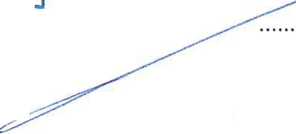 JOiazedne:Vyšší odborná škola grafická a Střední průmyslová škola grafická v Praze 1 - Malá Strana čp. 535 118 00 Praha 1, Hellichova 22 Tel, 257 312 390V Praze dne:	^^C E N f: L " |\f V HOLjyt *(aj,a gDIC: CZU42171319Stavba: Sanační oprava suterénů VOŠ a SPŠ grafickáObjekt: Hellichova 535/22	JKSO:ECO:Objednatel:	Zpracoval:Zhotovitel: Uenei invest MOiaing	S.r.o.	Datum:1 147 814,00KRYQ list rozpočtuKRYQ list rozpočtuKRYQ list rozpočtuKRYQ list rozpočtuKRYQ list rozpočtuKRYQ list rozpočtuKRYQ list rozpočtuKRYQ list rozpočtuKRYQ list rozpočtuKRYQ list rozpočtuKRYQ list rozpočtuKRYQ list rozpočtuKRYQ list rozpočtuKRYQ list rozpočtuKRYQ list rozpočtuNázev stavbyNázev stavbyNázev stavbySanační oprava suterénů VOŠ a SPŠ grafická - objekt Hellichova 22Sanační oprava suterénů VOŠ a SPŠ grafická - objekt Hellichova 22Sanační oprava suterénů VOŠ a SPŠ grafická - objekt Hellichova 22Sanační oprava suterénů VOŠ a SPŠ grafická - objekt Hellichova 22Sanační oprava suterénů VOŠ a SPŠ grafická - objekt Hellichova 22JKSONázev objektuNázev objektuNázev objektuVOŠ a SPŠ grafická, Hellichova 535/22, Praha 1VOŠ a SPŠ grafická, Hellichova 535/22, Praha 1VOŠ a SPŠ grafická, Hellichova 535/22, Praha 1VOŠ a SPŠ grafická, Hellichova 535/22, Praha 1EČOMístoIČDIČObjednatelObjednatelObjednatelProjektantProjektantProjektantZhotovitelZhotovitelZhotovitelGenel Invest Holding s.r.o.Genel Invest Holding s.r.o.Genel Invest Holding s.r.o.Genel Invest Holding s.r.o.4217519CZ04217519CZ04217519ZpracovalZpracovalZpracovalRozpočet čísloDneMěrné a účelové jednotkyMěrné a účelové jednotkyMěrné a účelové jednotkyMěrné a účelové jednotkyMěrné a účelové jednotkyMěrné a účelové jednotkyMěrné a účelové jednotkyMěrné a účelové jednotkyMěrné a účelové jednotkyMěrné a účelové jednotkyMěrné a účelové jednotkyMěrné a účelové jednotkyMěrné a účelové jednotkyMěrné a účelové jednotkyMěrné a účelové jednotkyPočetPočetPočetPočetNáklady /1 m.j.PočetPočetPočetNáklady /1 m.j.PočetPočetPočetPočetNáklady /1 m.j.Náklady /1 m.j.00000,000000,0000000,000,00Rozpočtové náklady vRozpočtové náklady vRozpočtové náklady vRozpočtové náklady vCZKAAZákladní rozp. nákladyZákladní rozp. nákladyZákladní rozp. nákladyBBDoplňkové nákladyDoplňkové nákladyccNáklady na umístění stavbyNáklady na umístění stavbyNáklady na umístění stavbyNáklady na umístění stavby1HSVHSVDodávky0,008Práce přesčasPráce přesčas0,0013Zařízení staveništěZařízení staveništěZařízení staveniště0,00%2Montáž1 147 814,009Bez pevné podl.Bez pevné podl.0,0014Mimostav. dopravaMimostav. dopravaMimostav. doprava0,00%3PSVPSVDodávky0,0010Kulturní památkaKulturní památka0,0015Územní vlivyÚzemní vlivyÚzemní vlivy1,00%11 478,144Montáž0,00110,0016Provozní vlivyProvozní vlivyProvozní vlivy0,00%5"M""M"Dodávky0,0017OstatníOstatníOstatní0,00%6Montáž0,0018NUS z rozpočtuNUS z rozpočtuNUS z rozpočtuNUS z rozpočtu7ZRN (ř. 1-6)ZRN (ř. 1-6)ZRN (ř. 1-6)1 147 814,0012DN (ř. 8-11)DN (ř. 8-11)19NUS (ř. 13-18)NUS (ř. 13-18)NUS (ř. 13-18)NUS (ř. 13-18)20HZSHZSHZS0,0021Kompl. činnostKompl. činnost0,0022Ostatní nákladyOstatní nákladyOstatní nákladyOstatní náklady11 478,14Projektant, Zhotovitel, ObjednatelProjektant, Zhotovitel, ObjednatelProjektant, Zhotovitel, ObjednatelProjektant, Zhotovitel, ObjednatelProjektant, Zhotovitel, ObjednatelProjektant, Zhotovitel, ObjednatelProjektant, Zhotovitel, ObjednatelDDCelkem bez DPHCelkem bez DPH1 159 292,14DPHDPH% Základ daně% Základ daněDPH celkemGENELsníženázákladnísníženázákladní0,001 159 292,140,001 159 292,140,00 243 451,35GENEL3!í:y /Cena s DPHCena s DPHCena s DPH1 402 743,49Tbyžirfísíd 105 . . DiČ: CA■ r;/t’0 Pi aha u>EEPřípočty a odpočtyPřípočty a odpočtyPřípočty a odpočtyPřípočty a odpočtyTbyžirfísíd 105 . . DiČ: CA/ JJDodá zadavatelDodá zadavatelDodá zadavatelDodá zadavatel0,00Klouzavá doložkaKlouzavá doložkaKlouzavá doložkaKlouzavá doložka0,00ZvýhodněniZvýhodněniZvýhodněniZvýhodněni0,00P č.PopisMJMnožstvi celkemCena jednotkováCena celkem134567Práce a dodávky HSV1 147 814,00bourací práce174 468,00174 468,00174 468,00174 468,001vybourání omítekm2186228,0042 408,002mechanické očištění zdivám2186180,0033 480,003vyškrábání spárm2186300,0055 800,004očištění spar - odsolení po aplikaci odsolovacího roztokum2186230,0042 780,00HSV519 300,005vyrovnání podkladu podúrovňového zdivá pro těsnící nástřikym2118310,0036 580,006impregnace podklau podúrovňového zdivám2118285,0033 630,007hydroizolační stěrka podúrovňového zdivám2118740,0087 320,008penetrace zdivá odsolovacím roztokem 2xm2186270,0050 220,009sanační špryc -1. vrstvam2186180,0033 480,0010sanační podhoz do 20mmm2186432,0080 352,0011jádrová omítka VPC do 30mmm2186765,00142 290,0012sanační štukm2186298,0055 428,00PSV411 886,0014vedení systému elektroosmózybm22888,0019 536,0015vedení systému elektroosmózy - pásové elektrodybm496 150,00301 350,0016řídící jednotka elektroosmózyks145 000,0045 000,0017záporný pólkpl130 000,0030 000,0018vybudování pevné sítě měřičských bodůks44 000,0016 000,0019VRN42 160,0020staveništní přesun hmott16885,0014 160,0021odvoz a likvidace sutint161 100,0017 600,0022skládkovnét16650,0010 400,00